SERVICE SCHEDULE for April 24, 2022Announcements for the Week   	Buck Phillips	Morning Service			Evening ServicePrayer- Buck Phillips			Prayer- Buck Phillips	Song Leader- Connor LaChappelle	Song Leader- Bill McIlvain-- Comments – Eli Hickey		Comments – Ben Wofford-- Assisting – Ben Wofford		Communion – Ron Bailey-- Assisting – Cliff Davis-- Assisting – Dean Shacklock-- Assisting – Jared Davis-- Scripture – Phillip Dorn		Scripture – Josiah PhillipsClosing Prayer- John MacQuilliam	Closing Prayer- Phillip DornWednesday Night – April 27, 2022First Prayer– Brandon EsqueSong Leader – Buck PhillipsInvitation – Eli HickeyClosing Prayer – Andy FullerApril 24 Evening Service – Buck PhillipsUpcoming AssignmentsGood Thoughts – Why Me? Am I the Only One?No temptation has overtaken you but such as is common to man; and God is faithful, who will not allow you to be tempted beyond what you are able, but with the temptation will provide the way of escape also, that you may be able to endure it. 1 Corinthians 10:13THREE THINGS WE LEARN[1] My temptations are not unique. I am not to think – "I’ve been singled out.”[2] I am able to resist. I am not to consider myself powerless – "I couldn’t avoid it." I have a way out.[3] I am not to regard myself as helpless – Rather, use it as an opportunity to strengthen your faith.Schedule of ServicesSunday:  a.m. & 5 p.m. Wednesday: 7:00 p.m.This bulletin is published weekly. Edited by Bill McIlvain.Send any articles for the bulletin to Preacher@covingtonchurchofchrist.comVisit us on the web: www.covingtonchurchofchrist.com9441 Bypass,  --- [770] 787-1119Elders:  Jason LaChappelle, Bill McIlvainDeacons: Cliff Davis, Darryl Griffing, Buck PhillipsApril 24, 2022Hairy & Hairless1. What prophet was a very hairy man?2. Who is the only man mentioned as being naturally bald?3. What grief-stricken man shaved his head after he learned his children had been destroyed?4. What king of Babylon, driven from his palace, lived in the wilderness and let his hair grow long and shaggy?Don’t Wait For Retirement By David Padfield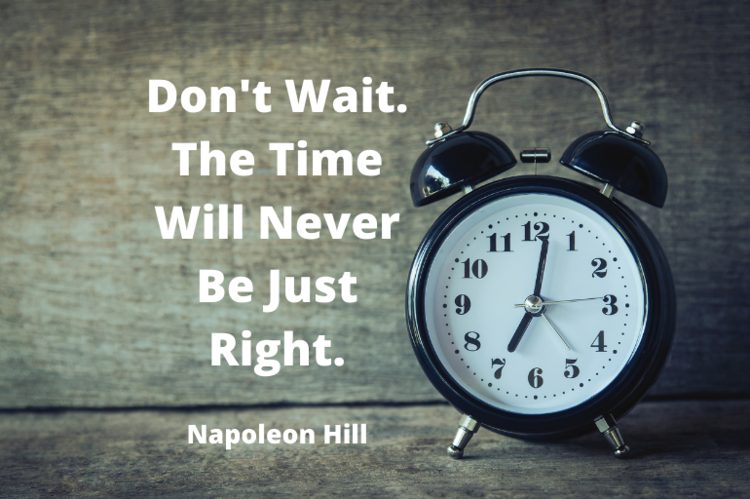 Thousands of promises are made every day. At every wedding couples promise to remain "faithful till death." Statistics prove many of these vows were not honored.Christians are also guilty of taking their promises lightly. Some promise to give better "when a few bills get paid." Others promise to study harder "when things slow down at work." Others promise to start teaching Bible Classes” when they retire." Don’t Wait For Retirement ContinuedIt has been my observation that those who give liberally when the bills are paid were the same ones who gave while in "deep poverty" (2 Corinthians 8:2). Those who devote many hours to diligent study when out of work are usually the same ones who study hard while working overtime at the factory. Those who teach in their "golden years" are usually the same ones who taught in their youth.There is a need for qualified men to serve as elders and deacons in the Lord's church today. I realize new congregations might not have men ready to serve as elders and deacons. As we read in the book of Acts, it was several years before some congregations ordained elders. However, there are congregations which have waited for over a generation for men to become qualified to serve as elders.What is the problem? Part of it might be that congregations wait too long before urging men to prepare for the eldership or service as deacons. Paul gave a rather lengthy list of qualifications for elders and deacons in 1 Timothy 3:1-13 and Titus 1:5-9. Before a man was to fill either office, he was to "first be proved" (1 Timothy 3:10). He must show his ability to serve before he is ordained to this demanding work.If a man is not capable of teaching before he is an elder, I doubt if he ever will be. A man who throws temper tantrums before he is ordained will not magically manifest self-control afterwards. Those who "convict the gainsayer" (Titus 1:9) in their youth will be able to "hold fast the faithful word" as elders.Those who desire to be of service to Christ when they retire must remember their creator in the days of their youth (Ecclesiastes 12:1). After the kids leave home it's too late to decide to raise "faithful children" (Titus 1:6). After years of socializing with the ungodly, it would be hard to become "a lover of what is good, soberminded, just, holy" (Titus 1:8).Let us strive to teach our children the importance of preparing for the service of God.God Shouts To Us In Our Pain By David MaxsonBefore I was afflicted I went astray, but now I keep your word. [Psalm 119:67]Most of the bills are paid... Career is humming along... Got a beautiful family... Got plenty of gadgets to play with... Got an active social life...Life is good! But something is missing. God is not in our life.I had someone tell me that their son (who has not been faithful to the Lord for a couple of years now) told her that he didn't want to be bothered with a lot of preaching. He said his life was going well right now and he didn't want to hear about God.Life is good but God is not in the picture?So....Buckle your seat-belt my friend because it is about to get bumpy! Mark it down... God's discipline is coming!God loves you too much to allow you to enjoy a life of blissful indifference. God will shock you to get your attention and will humble you to win your heart back. God whispers to us in our pleasure and shouts at us in our pain. He said pain is God's megaphone to rouse a sleeping world.So if you're beginning to fall asleep at the wheel, get ready... God is about to get your attention!We need to thank God for loving us enough to afflict us! Open our ears to receive and to keep the word.Answers from page 11. Elijah [2 Kings 1:8]2. Elisha [2 Kings 2:23]3. Job [Job 1:20]4. Nebuchadnezzar [Daniel 4:33]AprilCommunionCleaning24LandPlease Be ConsiderateMay 1WoffordClean the area around your seat